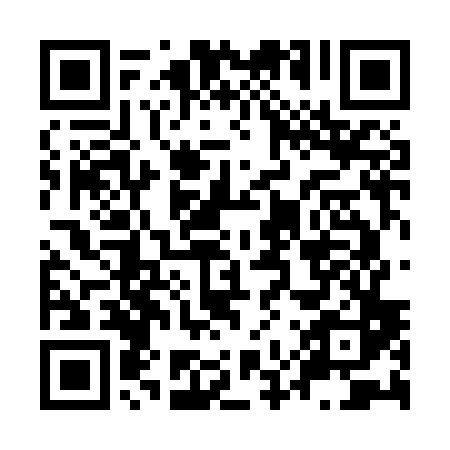 Ramadan times for Coreys Crossroads, North Carolina, USAMon 11 Mar 2024 - Wed 10 Apr 2024High Latitude Method: Angle Based RulePrayer Calculation Method: Islamic Society of North AmericaAsar Calculation Method: ShafiPrayer times provided by https://www.salahtimes.comDateDayFajrSuhurSunriseDhuhrAsrIftarMaghribIsha11Mon6:146:147:241:184:407:137:138:2312Tue6:136:137:231:184:407:147:148:2413Wed6:116:117:211:184:407:157:158:2514Thu6:106:107:201:174:417:157:158:2515Fri6:086:087:181:174:417:167:168:2616Sat6:076:077:171:174:417:177:178:2717Sun6:056:057:151:164:427:187:188:2818Mon6:046:047:141:164:427:197:198:2919Tue6:026:027:131:164:437:207:208:3020Wed6:016:017:111:164:437:217:218:3121Thu5:595:597:101:154:437:217:218:3222Fri5:585:587:081:154:447:227:228:3323Sat5:565:567:071:154:447:237:238:3424Sun5:555:557:051:144:447:247:248:3525Mon5:535:537:041:144:447:257:258:3526Tue5:525:527:031:144:457:267:268:3627Wed5:505:507:011:134:457:267:268:3728Thu5:495:497:001:134:457:277:278:3829Fri5:475:476:581:134:457:287:288:3930Sat5:465:466:571:134:467:297:298:4031Sun5:445:446:551:124:467:307:308:411Mon5:435:436:541:124:467:317:318:422Tue5:415:416:531:124:467:317:318:433Wed5:395:396:511:114:477:327:328:444Thu5:385:386:501:114:477:337:338:455Fri5:365:366:481:114:477:347:348:466Sat5:355:356:471:114:477:357:358:477Sun5:335:336:461:104:477:357:358:488Mon5:325:326:441:104:477:367:368:499Tue5:305:306:431:104:487:377:378:5010Wed5:295:296:411:094:487:387:388:51